KOMUNIKACJA MIEJSKA W MRĄGOWIELinia 2  Kierunek: LEŚNA DROGA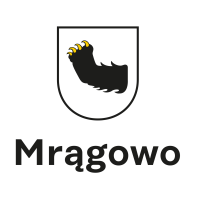 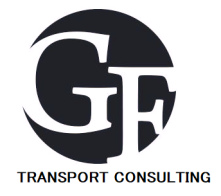 ROZKŁAD W DNI ROBOCZEobowiązuje od dn. 5 października 2020 r.ROZKŁAD W DNI ROBOCZEobowiązuje od dn. 5 października 2020 r.ROZKŁAD W DNI ROBOCZEobowiązuje od dn. 5 października 2020 r.ROZKŁAD W DNI ROBOCZEobowiązuje od dn. 5 października 2020 r.ROZKŁAD W DNI ROBOCZEobowiązuje od dn. 5 października 2020 r.ROZKŁAD W DNI ROBOCZEobowiązuje od dn. 5 października 2020 r.ROZKŁAD W DNI ROBOCZEobowiązuje od dn. 5 października 2020 r.ROZKŁAD W DNI ROBOCZEobowiązuje od dn. 5 października 2020 r.ROZKŁAD W DNI ROBOCZEobowiązuje od dn. 5 października 2020 r.ROZKŁAD W DNI ROBOCZEobowiązuje od dn. 5 października 2020 r.ROZKŁAD W DNI ROBOCZEobowiązuje od dn. 5 października 2020 r.Marcinkowo 03>06:43>11:14>>>15:0916:09>Krasińskiego 02>06:46>11:17>>>>16:12>CH Fabryka 02>06:50>11:21>>>>16:16>Os. Mazurskie - Szkoła 02>06:52>11:23>>>>16:18>Os. Mazurskie 0106:0406:5309:1911:2411:3913:3914:39>16:1919:09Os. Mazurskie - Szkoła 0106:0506:5409:2011:2511:4013:4014:40>16:2019:10Rynkowa 0306:0606:5509:2111:2611:4113:4114:41>16:2119:11CH Fabryka 0106:0706:5609:2211:2711:4213:4214:42>16:2219:12Przemysłowa 47>>>>>>>15:15>>Lubelska 49>>>>>>>15:16>>Dworzec 0206:0806:5709:2311:2811:4313:4314:4315:1816:2319:13Piaskowa 0106:1006:5909:2511:3011:4513:4514:4515:2016:2519:15Rondo Kresowiaków 0106:1207:0109:2711:3211:4713:4714:4715:2216:2719:17Ratusz 0406:1507:0409:3011:3511:5013:5014:5015:2516:3019:20Urząd Miejski 0206:1707:0609:3211:3711:5213:5214:5215:2716:3219:22Szpital - Wolności 0206:1907:0809:3411:3911:5413:5414:5415:2916:3419:23Młodkowskiego 0106:2107:1009:3611:4111:5613:5614:5615:3116:3619:25Kormoranów 02 n/ż06:22>09:37>11:5713:5714:5715:32>19:26Łabędzia 01>>>>11:5813:5814:5815:33>19:27Mleczarnia 0206:23>09:38>12:0014:0015:0015:35>19:29Działki 0206:24>09:39>12:0114:0115:0115:36>19:30Leśna Droga 0406:25>09:40>12:0214:0215:0215:37>19:31Cmentarz Komunalny I 01>>>11:44>14:09>>16:39>Cmentarz Komunalny II 01>>>11:46>14:11>>16:41>Polska Wieś 01>07:15>11:48>14:13>>16:43>KOLOR NIEBIESKI – DOGODNA PRZESIADKA DO LINII (5-10 minut) 3, 4 LUB 5 W KIERUNKU OS. NIKUTOWO IIKOLOR NIEBIESKI – DOGODNA PRZESIADKA DO LINII (5-10 minut) 3, 4 LUB 5 W KIERUNKU OS. NIKUTOWO IIKOLOR NIEBIESKI – DOGODNA PRZESIADKA DO LINII (5-10 minut) 3, 4 LUB 5 W KIERUNKU OS. NIKUTOWO IIKOLOR NIEBIESKI – DOGODNA PRZESIADKA DO LINII (5-10 minut) 3, 4 LUB 5 W KIERUNKU OS. NIKUTOWO IIKOLOR NIEBIESKI – DOGODNA PRZESIADKA DO LINII (5-10 minut) 3, 4 LUB 5 W KIERUNKU OS. NIKUTOWO IIKOLOR NIEBIESKI – DOGODNA PRZESIADKA DO LINII (5-10 minut) 3, 4 LUB 5 W KIERUNKU OS. NIKUTOWO IIKOLOR NIEBIESKI – DOGODNA PRZESIADKA DO LINII (5-10 minut) 3, 4 LUB 5 W KIERUNKU OS. NIKUTOWO IIKOLOR NIEBIESKI – DOGODNA PRZESIADKA DO LINII (5-10 minut) 3, 4 LUB 5 W KIERUNKU OS. NIKUTOWO IIKOLOR NIEBIESKI – DOGODNA PRZESIADKA DO LINII (5-10 minut) 3, 4 LUB 5 W KIERUNKU OS. NIKUTOWO IIKOLOR NIEBIESKI – DOGODNA PRZESIADKA DO LINII (5-10 minut) 3, 4 LUB 5 W KIERUNKU OS. NIKUTOWO IIKOLOR NIEBIESKI – DOGODNA PRZESIADKA DO LINII (5-10 minut) 3, 4 LUB 5 W KIERUNKU OS. NIKUTOWO IIKOMUNIKACJA MIEJSKA W MRĄGOWIELinia 2  Kierunek: MARCINKOWOROZKŁAD W DNI ROBOCZEobowiązuje od dn. 5 października 2020 r.ROZKŁAD W DNI ROBOCZEobowiązuje od dn. 5 października 2020 r.ROZKŁAD W DNI ROBOCZEobowiązuje od dn. 5 października 2020 r.ROZKŁAD W DNI ROBOCZEobowiązuje od dn. 5 października 2020 r.ROZKŁAD W DNI ROBOCZEobowiązuje od dn. 5 października 2020 r.ROZKŁAD W DNI ROBOCZEobowiązuje od dn. 5 października 2020 r.ROZKŁAD W DNI ROBOCZEobowiązuje od dn. 5 października 2020 r.ROZKŁAD W DNI ROBOCZEobowiązuje od dn. 5 października 2020 r.ROZKŁAD W DNI ROBOCZEobowiązuje od dn. 5 października 2020 r.ROZKŁAD W DNI ROBOCZEobowiązuje od dn. 5 października 2020 r.Polska Wieś 01>>07:16>>12:2514:1515:3517:11Cmentarz Komunalny II 01>>>>>12:2814:1815:3817:14Cmentarz Komunalny I 01>>07:20>>12:3014:2015:4017:16Leśna Droga 0405:2306:2707:2709:4712:12>>>>Działki 0105:2406:2807:2809:4812:13>>>>Mleczarnia 0105:2506:2907:2909:4912:14>>>>Łabędzia 0105:2706:3107:3109:5112:16>>>>Kormoranów 01 n/ż 05:2806:3207:3209:5212:17>>>>Młodkowskiego 0205:2906:3307:3309:5312:1812:3314:2315:4317:19Szpital - Wolności 0105:3006:3507:3509:5512:2012:3514:2515:4517:21Urząd Miejski 0105:3106:3707:3709:5712:2212:3714:27*15:4717:22Ratusz 0205:3306:4007:4010:0012:2512:40>15:5017:25Rondo Kresowiaków 0205:3506:4207:4210:0212:2712:42>15:5217:27Piaskowa 0205:3706:4407:4410:0412:2912:44>15:5417:29Dworzec 0105:3906:4607:4610:0612:3112:46>15:5617:31Lubelska 02>06:48>>>>>>>Przemysłowa 02>06:49>>>>>>>CH Fabryka 0205:40>07:4710:0712:3212:47>15:5717:32Os. Mazurskie - Szkoła 0205:42>07:4910:0912:3412:49>15:5917:34Os. Mazurskie 0105:43>07:5010:1012:3512:50>16:0017:35Os. Mazurskie - Szkoła 01>>07:5110:11>12:51>16:0117:36Rynkowa 03>>07:5210:12>12:52>16:0217:37CH Fabryka 01>>07:5310:13>12:53>16:0317:38Krasińskiego 01>>07:5510:15>12:55>16:0517:40Marcinkowo 03>06:5507:5710:17>12:57>16:0717:42KOLOR ŻÓŁTY – DOGODNA PRZESIADKA DO LINII 4 W KIERUNKU OS. NIKUTOWO IIKOLOR ŻÓŁTY – DOGODNA PRZESIADKA DO LINII 4 W KIERUNKU OS. NIKUTOWO IIKOLOR ŻÓŁTY – DOGODNA PRZESIADKA DO LINII 4 W KIERUNKU OS. NIKUTOWO IIKOLOR ŻÓŁTY – DOGODNA PRZESIADKA DO LINII 4 W KIERUNKU OS. NIKUTOWO IIKOLOR ŻÓŁTY – DOGODNA PRZESIADKA DO LINII 4 W KIERUNKU OS. NIKUTOWO IIKOLOR ŻÓŁTY – DOGODNA PRZESIADKA DO LINII 4 W KIERUNKU OS. NIKUTOWO IIKOLOR ŻÓŁTY – DOGODNA PRZESIADKA DO LINII 4 W KIERUNKU OS. NIKUTOWO IIKOLOR ŻÓŁTY – DOGODNA PRZESIADKA DO LINII 4 W KIERUNKU OS. NIKUTOWO IIKOLOR ŻÓŁTY – DOGODNA PRZESIADKA DO LINII 4 W KIERUNKU OS. NIKUTOWO IIKOLOR ŻÓŁTY – DOGODNA PRZESIADKA DO LINII 4 W KIERUNKU OS. NIKUTOWO II*KURS POLSKA WIEŚ (14:15) – URZĄD MIEJSKI (14:27) kończy kurs na ul. Okulickiego*KURS POLSKA WIEŚ (14:15) – URZĄD MIEJSKI (14:27) kończy kurs na ul. Okulickiego*KURS POLSKA WIEŚ (14:15) – URZĄD MIEJSKI (14:27) kończy kurs na ul. Okulickiego*KURS POLSKA WIEŚ (14:15) – URZĄD MIEJSKI (14:27) kończy kurs na ul. Okulickiego*KURS POLSKA WIEŚ (14:15) – URZĄD MIEJSKI (14:27) kończy kurs na ul. Okulickiego*KURS POLSKA WIEŚ (14:15) – URZĄD MIEJSKI (14:27) kończy kurs na ul. Okulickiego*KURS POLSKA WIEŚ (14:15) – URZĄD MIEJSKI (14:27) kończy kurs na ul. Okulickiego*KURS POLSKA WIEŚ (14:15) – URZĄD MIEJSKI (14:27) kończy kurs na ul. Okulickiego*KURS POLSKA WIEŚ (14:15) – URZĄD MIEJSKI (14:27) kończy kurs na ul. Okulickiego*KURS POLSKA WIEŚ (14:15) – URZĄD MIEJSKI (14:27) kończy kurs na ul. OkulickiegoKOMUNIKACJA MIEJSKA W MRĄGOWIELinia 2  Kierunek: POLSKA WIEŚROZKŁAD W SOBOTYobowiązuje od dn. 5 października 2020 r.ROZKŁAD W SOBOTYobowiązuje od dn. 5 października 2020 r.ROZKŁAD W SOBOTYobowiązuje od dn. 5 października 2020 r.Marcinkowo 0310:2012:30Krasińskiego 0210:2312:33CH Fabryka 0210:2612:36Os. Mazurskie - Szkoła 0210:2812:38Os. Mazurskie 0110:2912:39Os. Mazurskie - Szkoła 0110:3012:40Rynkowa 0310:3112:41CH Fabryka 0110:3212:42Dworzec 0210:3312:43Piaskowa 0110:3512:45Rondo Kresowiaków 0110:3712:47Ratusz 0410:4012:50Urząd Miejski 0210:4212:52Szpital - Wolności 0210:4412:54Młodkowskiego 0110:4612:56Cmentarz Komunalny I 0110:4912:59Cmentarz Komunalny II 0110:5113:01Polska Wieś10:5413:04KOMUNIKACJA MIEJSKA W MRĄGOWIELinia 2  Kierunek: MARCINKOWOROZKŁAD W SOBOTYobowiązuje od dn. 5 października 2020 r.ROZKŁAD W SOBOTYobowiązuje od dn. 5 października 2020 r.ROZKŁAD W SOBOTYobowiązuje od dn. 5 października 2020 r.Cmentarz Komunalny II 0112:0014:10Cmentarz Komunalny I 0112:0214:12Młodkowskiego 0212:0514:15Szpital - Wolności 0112:0714:17Urząd Miejski 0112:0914:19Ratusz 0212:1214:22Rondo Kresowiaków 0212:1414:24Piaskowa 0212:1614:26Dworzec 0112:1814:28CH Fabryka 0212:1914:29Os. Mazurskie - Szkoła 0212:2114:31Os. Mazurskie 0112:2214:32Os. Mazurskie - Szkoła 0112:23>Rynkowa 0312:24>CH Fabryka 0112:25>Krasińskiego 0112:27>Marcinkowo 0312:29>